    To do: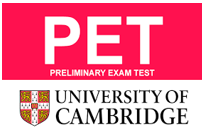 Practice 1 at: https://forms.gle/AeLUKUZFpaw5V6UX7Listening 1 at:  https://forms.gle/ayrH3CFcRhz5LioF7Practice 2 at: https://forms.gle/yyBrPApLYzQYBaD37Listening 2 at:  https://forms.gle/pT5h7PxGxzNgosew7Practice 3 at: https://forms.gle/mBEBo6Ld6iehLTdDAListening 3 at: https://forms.gle/5jgrKnWvRQzjCHhC8 Practice 4 at: https://forms.gle/sub8Vhw5gd5f8t38AListening 4 at:  https://forms.gle/Qb1d2h63aGmUN4gq6Practice 5 at: https://forms.gle/tjKc7yqLDEUb2e286Listening 5 at:https://forms.gle/A6UhK42RyXRjDHXJAPractice 6 at: https://forms.gle/evyc7wQoPQBndQyY9Listening 6 at: https://forms.gle/ex8yPy3EMnq3A5j19Practice 7 at: https://forms.gle/v3kQMs3Wa7BcFE279Listening 7 at:https://forms.gle/SmxM6RhzqKcwgdfr9Practice 8 at: https://forms.gle/6rZxvvxq5xKxjTgx7            Listening  8 at: https://forms.gle/8CFjRGS1GeQ2cggn7 Practice  9 at: https://forms.gle/43Ud9oMDf34SgWxz6             Listening  9 at: https://forms.gle/qbPU3fQvN4wfU8ci9 Practice 10 at: https://forms.gle/9hiS5B1tL7DQ1v8w7            Listening  10 at:    https://forms.gle/dHFuqKJPqUXm5yPVA 